Césium 137Bordage, Pierre (2005). Nouvelles vertes, Paris : Editions Thierry Magnier.En lien avec le Plan d’études romand (https://www.plandetudes.ch):L1 31 – Formulation et vérification d'hypothèsesL1 31 – Construction de familles de mots par dérivationL1 31 – Identification des personnages, de leurs relations et de leurs rôlesL1 31 – Analyse du portrait moral des personnagesL1 31 – Identification des éléments du décorL1 31 – Mise en relation d'éléments du récit avec son vécu, réactions aux valeurs véhiculées par le récitCésium 137Bordage, Pierre (2005). Nouvelles vertes, Paris : Editions Thierry Magnier.Texte- Il est défendu de sortir les jours qui viennent, les enfants. - Pourquoi, maman? - Les vents soufflent de l'ouest. Ils apporteront... vous savez bien... Césium 137. Maman avait toujours un peu de mal à prononcer le nom de l'ennemi invisible et terrible de l'humanité. Lorsque les vents chargés de pluie soufflaient pendant plusieurs jours, Césium 137 et son compère Strontium 90 sortaient de leur antre et se répandaient dans l'air, dans les champs, dans les forêts, dans les ruines, dans tous les recoins du pays quarantain. Personne ne les avait jamais rencontrés en vrai, mais chacun pouvait constater les traces de leur passage : les vieillards et les nourrissons mouraient par dizaines, les femmes enceintes faisaient des fausses couches, les nouveau-nés, animaux et humains, se présentaient avec une tête ou un membre supplémentaire, une peau maculée de taches noires, un corps plus allongé qu'une brindille ou plus rond qu'une pomme de terre... Des fois, on n'arrivait même pas à savoir si les bébés étaient des garçons ou des filles. Les « ni-nis », comme on les surnommait, ne vivaient en général pas longtemps. C'était mieux dans le fond : les habitants du pays quarantain n'aimaient pas contempler trop longtemps les images cruelles de leur malédiction. Bien sûr qu'on pleurait quand on jetait leurs corps inertes dans l'incinérateur, mais on se sentait soulagé, pour eux et pour leurs familles. - Ce... soir? Andra leva un regard effrayé sur son grand frère Joz. Maman venait de sortir de leur terrier pour aller chercher les rations alimentaires du soir. - Mais maman a dit que... - C'est le moment où jamais. Puc nous attend. - Elle va s'inquiéter. - Tu viens avec nous ou pas? Joz aurait treize ans à la prochaine saison du grand soleil. Il se prenait déjà pour un grand avec son mètre soixante-dix et sa voix qui devenait de plus en plus grave. Il appartenait au clan des « lisses », ceux qui étaient nés sans cheveux ni poils, hormis les longs cils rêches qui bordaient ses yeux brun doré. Âgée de dix ans, Andra était, elle, pourvue d'une chevelure fournie, voire exubérante, mais Césium 137 s'était penché sur son berceau pour lui retirer deux doigts aux deux pieds et à la main gauche. Elle aurait tant aimé avoir des pieds et des mains plus fournis : quatre ou cinq ongles peints, c'est quand même plus joli que trois. - Alors? s'impatienta Joz. Andra finit par acquiescer d'un hochement de tête. La curiosité et la peur de passer pour une trouillarde furent plus fortes que la consigne maternelle. Elle n'aimait pourtant pas savoir maman inquiète. Papa avait succombé à la maladie des taches cinq ans plus tôt. Les fleurs sombres sur sa peau avaient fini par ne plus former qu'une immense croûte brune. Il s'était éteint à l'issue d'une longue et atroce agonie, et Andra gardait de lui le souvenir de son visage enfin apaisé au creux de l'oreiller. - On y va, dit Joz. Ils gagnèrent le haut des terriers, reliés les uns aux autres par d'étroites et longues galeries étayées par des poutres vermoulues. Ils n'y croisèrent pas un adulte ni un enfant : quand venait la saison des vents de pluie, les familles du pays quarantain restaient confinées dans leurs terriers et attendaient le retour des jours meilleurs pour s'aventurer à la surface. Muni d'un sac de provisions et de matériel, Puc les attendait en haut de l'escalier en colimaçon qui reliait le monde souterrain et la surface. Andra le trouvait séduisant avec ses grands yeux bleus et son sourire éclatant. Il n'avait qu'un bras, le droit, mais c'était le plus beau bras qu'on puisse imaginer, élégant, musclé, agile. Il devait également s'arrêter tous les quarts d'heure pour reprendre son souffle ou vomir de la bile. Il faisait partie de l'immense majorité des quarantains au cœur et au foie fragiles. Andra s'en moquait : elle s'imaginait très bien vivre en sa compagnie jusqu'à la fin de leurs jours. - Andra, elle pétait de trouille! ricana Joz. - C'est pas vrai! protesta la fillette, le regard vissé dans celui de Puc. J'voulais pas que maman s'inquiète, c'est tout. Puc marqua un temps de silence avant de déclarer d'un air grave :- Ma mère, elle dit toujours que c'est une épreuve terrible d'avoir des gosses dans le pays quarantain, parce qu'ils peuvent vous être enlevés à tout moment. La pluie se mit à tomber lorsqu'ils s'élancèrent en direction de l'ouest. Andra se serait fait hacher sur place plutôt que de l'avouer, mais elle crevait de peur. Quelle idiote d'avoir accepté, par défi (pour plaire à Puc, surtout), de s'introduire dans l'antre maléfique de Césium 137! C'était Joz qui en avait eu l'idée, évidemment: puisque Césium 137 sortait les jours des vents d'ouest, il n'y avait pas de meilleur moment pour explorer la caverne où il habitait. - Quel intérêt de se fourrer là-dedans? avait objecté Puc (excellente question, la même qu'aurait posée Andra). - Ben, sur place, on trouvera peut-être le moyen de vaincre la malédiction, avait argumenté Joz. Comment résister à la perspective de devenir les héros du pays quarantain? Joz et Puc, convaincus, avaient résolu de mettre leur projet à exécution le plus tôt possible. Un truc de guedin, ouais! avait persiflé Andra. Mais une fille de dix ans n'avait aucune chance d'être entendue par deux garçons de douze ans (bientôt treize). Comme elle avait juré de ne rien dire aux grands, elle était devenue leur complice et avait décidé de les accompagner. Elle le regrettait. Sa terreur augmentait au fur et à mesure que s'abaissait la lumière du jour. D'après Puc, qui avait étudié une vieille carte du pays quarantain chez son oncle, ils en avaient pour deux jours de marche. - Et si les vents s'arrêtent avant? demanda Andra. Si Césium revient chez lui pendant qu'on y est? Puc leva un regard inquiet sur le ciel :- Y en a au moins pour dix ou douze jours de pluie. Enfin, j'espère. Joz lui-même n'avait pas l'air très tranquille depuis qu'ils avaient perdu de vue le poteau qui marquait l'entrée des terriers. Leurs vêtements détrempés leur collaient à la peau. Ils s'arrêtèrent sous un gigantesque chêne jaune dont les ramures les protégèrent en partie de la pluie. Puc vomit une première fois, à genoux sur la mousse, se releva plus pâle que sa veste de coton blanc, tira de son sac un couteau et une boule de pecte qu'il mâcha d'un air pensif - Faut qu'j'en mange une tout de suite après avoir vomi, expliqua-t-il à Andra. Paraît que ça me fait du bien. Les hommes partaient régulièrement dans le pays quarantain et en revenaient avec de grandes quantités de boules de pecte qui poussaient, disaient-ils avec un grand rire, dans de drôles d'arbres tombés du ciel. Petits et grands en mangeaient à chaque repas : elles permettaient, selon les anciens, de lutter contre les envoûtements maléfiques des démons Césium et Strontium. Puc en proposa une à Andra : Le texte intégral est à disposition dans le recueil de nouvelles ou auprès de Bibliomedia, César-Roux 34, 1005Lausanne. 021 320 23 37 (lectures suivies)Césium 137Bordage, Pierre (2005). Nouvelles vertes, Paris : Editions Thierry Magnier.Réflexions pour l’élèveEn lien avec le Plan d’études romand (https://www.plandetudes.ch):L1 31 – Formulation et vérification d'hypothèsesL1 31 – Construction de familles de mots par dérivationL1 31 – Identification des personnages, de leurs relations et de leurs rôlesL1 31 – Analyse du portrait moral des personnagesL1 31 – Identification des éléments du décorL1 31 – Mise en relation d'éléments du récit avec son vécu, réactions aux valeurs véhiculées par le récitAvant la lectureRéflexion 1Processus d’élaborationL1 31 – Formulation et vérification d'hypothèsesA partir de la première de couverture, envisage quelles seront les thématiques proposées dans ces nouvelles.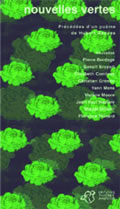 ..........................................................................................................................................................................................................................................................................................................................................................................................................................................................................................................................................................................................................................................................................................................................................................................................................................................Après la lectureRéflexion 2MicroprocessusL1 31 – Construction de familles de mots par dérivationProcessus d’élaborationL1 31 – Formulation et vérification d'hypothèsesQuel autre mot entends-tu dans « pays quarantain », le nom du pays où vivent les héros ? Pourquoi l’auteur a-t-il choisi cet adjectif pour qualifier ce pays ?............................................................................................................................................................................................................................................................................................................................................................................................................................................................................................................................................................Réflexion 3Processus d’élaborationL1 31 – Identification des personnages de leurs relations et de leurs rôlesL1 31 – Analyse du portrait moral des personnagesDressez un portrait des personnages en complétant le tableauRéflexion 4MacroprocessusL1 31 – Identification des éléments du décorFais une esquisse du monde décrit et place les groupes de personnages là où ils évoluent.Sur terreSous terreAprès la lectureRéflexion 5Processus d’élaborationL1 31 – Formulation et vérification d’hypothèsesCite trois éléments du texte renforçant les deux hypothèses suivantes : - Le Césium 137 est un démon......................................................................................................................................................................................................................................................................................................................................................................................................................- Le Césium 137 est un produit chimique......................................................................................................................................................................................................................................................................................................................................................................................................................Réflexion 6Processus d’élaborationL1 31 – Analyse du portrait moral des personnagesProcessus d’élaborationL1 31 – Formulation et vérification d'hypothèsesPourquoi à la fin du texte Puc parvient-il à courir sans devoir s’arrêter pour reprendre son souffle ? Est-il guéri ?.....................................................................................................................................................................................................................................................................................................................................................................................................................Réflexion 7Processus d’élaborationL1 31 – Formulation et vérification d’hypothèsesSelon toi, cette nouvelle décrit-elle une situation réelle ou imaginaire ? Justifie ton choix.............................................................................................................................................................................................................................................................................................................................................................................................................................................................................................................................................................Réflexion 8Processus d’élaborationL1 31 – Mise en relation d'éléments du récit avec son vécu, réactions aux valeurs véhiculées par le récitDans l’histoire récente, connais-tu un événement qui fait écho à cette nouvelle ?..........................................................................................................................................................................................................................................................................................................................................................................................................................................................................................................................................................................................................................................................................................................................................................................................................................................Césium 137Bordage, Pierre (2005). Nouvelles vertes, Paris : Editions Thierry Magnier.Guide de l’enseignant et corrigéEn lien avec le Plan d’études romand (https://www.plandetudes.ch):L1 31 – Formulation et vérification d'hypothèsesL1 31 – Construction de familles de mots par dérivationL1 31 – Identification des personnages, de leurs relations et de leurs rôlesL1 31 – Analyse du portrait moral des personnagesL1 31 – Identification des éléments du décorL1 31 – Mise en relation d'éléments du récit avec son vécu, réactions aux valeurs véhiculées par le récitAvant la lectureRéflexion 1Processus d’élaborationL1 31 – Formulation et vérification d'hypothèsesA partir de la première de couverture, envisage quelles seront les thématiques proposées dans ces nouvelles ?Proposition de réponse:- Les produits bios- Le développement durable- La protection des forêts- L’énergie renouvelable - L’écologie- L’environnementAprès la lectureRéflexion 2MicroprocessusL1 31 – Construction de familles de mots par dérivationProcessus d’élaborationL1 31 – Formulation et vérification d'hypothèsesQuel autre mot entends-tu dans « pays quarantain », le nom du pays où vivent les héros ? Pourquoi l’auteur a-t-il choisi cet adjectif pour qualifier ce pays ?Propositions de réponse: Quarantaine.C’est un pays où les gens sont exilés parce qu’ils ont été contaminés.Réflexion 3Processus d’élaborationL1 31 – Identification des personnages de leurs relations et de leurs rôlesL1 31 – Analyse du portrait moral des personnagesDressez un portrait des personnages en complétant le tableauRéflexion 4MacroprocessusL1 31 – Identification des éléments du décorFais une esquisse du monde décrit et place les groupes de personnages là où ils évoluent.Sur terreBalthazarSous terreJoz AndraPucPèreMèrePays de la quarantaineles habitants vivent sous terrepour éviter de respirer de tropgrandes quantités de radionucléides(ils provoquent des malformations congénitales,des trous dans les reins et des cancers variés)Après la lectureRéflexion 5Processus d’élaborationL1 31 – Formulation et vérification d’hypothèsesCite trois éléments du texte renforçant les deux hypothèses suivantes : - Le Césium 137 est un démon.Proposition de réponse:L’ennemi invisible et terrible de l’humanité (lignes 8-9).- Le Césium 137 est un produit chimique.Proposition de réponse:Les radionucléides sont des particules si petites qu’on les respire et qu’on les mange sans les voir. Une fois dans le corps, ils provoquent des maladies mortelles, des malformations (lignes 611-614).Réflexion 6Processus d’élaborationL1 31 – Analyse du portrait moral des personnagesProcessus d’élaborationL1 31 – Formulation et vérification d'hypothèsesPourquoi à la fin du texte Puc parvient-il à courir sans devoir s’arrêter pour reprendre son souffle ? Est-il guéri ?Propositions de réponse: Pas vraiment, mais il connaît la vérité et se sent probablement libéré.Réflexion 7Processus d’élaborationL1 31 – Formulation et vérification d’hypothèsesSelon toi, cette nouvelle décrit-elle une situation réelle ou imaginaire ? Justifie ton choix.Proposition de réponse:Elle est imaginaire, mais basée sur des faits réels comme la catastrophe de Tchernobyl en 1986.Réflexion 8Processus d’élaborationL1 31 – Mise en relation d'éléments du récit avec son vécu, réactions aux valeurs véhiculées par le récitDans l’histoire récente, connais-tu un événement qui fait écho à cette nouvelle ?Proposition de réponse:L’explosion d’un réacteur à la centrale nucléaire de Fukushima en mars 2011.AgeCaractéristiques physiquesJozAndraPucPèreMèreBalthazarAgeCaractéristiques physiquesJoz13 ans à la prochaine saison du grand soleilImberbeIl appartient au clan des « lisses »Andra10 ansIl lui manque deux doigts aux pieds et à la main gauche.Chevelure fourniePuc12 ans bientôt 13Yeux bleus, sourire éclatant, 1 seul bras, le droit il a le cœur et le foie qui sont fragilesN’arrête pas de vomirPèreAvait la maladie des tachesMèreBalthazarPorte une combinaison faite d’un matériau souple qui l’isole de la radioactivité. A un visage aux traits fins et réguliers